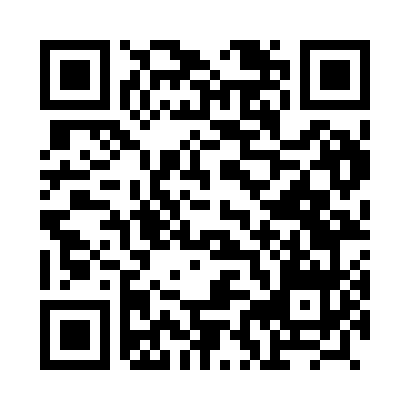 Prayer times for Maramag, PhilippinesMon 1 Apr 2024 - Tue 30 Apr 2024High Latitude Method: NonePrayer Calculation Method: Muslim World LeagueAsar Calculation Method: ShafiPrayer times provided by https://www.salahtimes.comDateDayFajrSunriseDhuhrAsrMaghribIsha1Mon4:285:3811:442:515:506:552Tue4:285:3811:442:505:506:553Wed4:275:3711:432:495:506:554Thu4:275:3611:432:485:506:555Fri4:265:3611:432:475:496:556Sat4:265:3511:422:465:496:557Sun4:255:3511:422:455:496:558Mon4:245:3511:422:445:496:559Tue4:245:3411:422:435:496:5510Wed4:235:3411:412:445:496:5511Thu4:235:3311:412:445:496:5512Fri4:225:3311:412:455:496:5513Sat4:225:3211:412:455:496:5514Sun4:215:3211:402:465:496:5515Mon4:215:3111:402:465:496:5516Tue4:205:3111:402:475:496:5617Wed4:195:3011:402:475:496:5618Thu4:195:3011:392:485:496:5619Fri4:185:3011:392:485:496:5620Sat4:185:2911:392:495:496:5621Sun4:175:2911:392:495:496:5622Mon4:175:2811:382:505:496:5623Tue4:165:2811:382:505:496:5624Wed4:165:2811:382:505:496:5625Thu4:155:2711:382:515:496:5626Fri4:155:2711:382:515:496:5727Sat4:155:2611:382:525:496:5728Sun4:145:2611:372:525:496:5729Mon4:145:2611:372:525:496:5730Tue4:135:2611:372:535:496:57